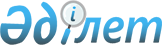 “2019 – 2021 жылдарға арналған аудандық бюджет туралы” Жалағаш аудандық мәслихатының 2018 жылғы 21 желтоқсандағы №34-1 шешіміне өзгерістер енгізу туралы
					
			Мерзімі біткен
			
			
		
					Қызылорда облысы Жалағаш аудандық мәслихатының 2019 жылғы 22 ақпандағы № 37-1 шешімі. Қызылорда облысының Әділет департаментінде 2019 жылғы 1 наурызда № 6723 болып тіркелді. Мерзімі біткендіктен қолданыс тоқтатылды
      “Қазақстан Республикасының Бюджет кодексі” Қазақстан Республикасының 2008 жылғы 4 желтоқсандағы Кодексінің 109-бабына және “Қазақстан Республикасындағы жергілікті мемлекеттік басқару және өзін-өзі басқару туралы” Қазақстан Республикасының 2001 жылғы 23 қаңтардағы Заңының 6-бабының, 1-тармағына сәйкес Жалағаш аудандық мәслихаты ШЕШІМ ҚАБЫЛДАДЫ:
      1. “2019 – 2021 жылдарға арналған аудандық бюджет туралы” Жалағаш аудандық мәслихатының 2018 жылғы 21 желтоқсандағы № 34-1 шешіміне (нормативтік құқықтық актілерді мемлекеттік тіркеу тізілімінде 6588 нөмірімен тіркелген, 2019 жылғы 09 қаңтарда Қазақстан Республикасы нормативтік құқықтық актілерінің эталондық бақылау банкінде және 2019 жылғы 04 қаңтарда “Жалағаш жаршысы” газетіне жарияланған) мынадай өзгерістер мен толықтырулар енгізілсін:
      1- тармақ жаңа редакцияда жазылсын:
      “1. 2019 – 2021 жылдарға арналған аудандық бюджет тиісінше 1, 2, 3-қосымшаларға сәйкес, оның ішінде 2019 жылға мынадай көлемдерде бекітілсін:
      1) кірістер – 9 295 079,7 мың теңге, оның ішінде:
      салықтық түсімдер – 1 249 285 мың теңге; 
      салықтық емес түсімдер – 13 061 мың теңге; 
      негізгі капиталды сатудан түсетін түсімдер – 19 091 мың теңге; 
      трансферттер түсімі – 8 013 642,7 мың теңге;
      2) шығыстар – 9 343 173,2 мың теңге; 
      3) таза бюджеттік кредиттеу – 335 674,9 мың теңге;
      бюджеттік кредиттер – 446 924,9 мың теңге;
      бюджеттік кредиттерді өтеу – 111 250 мың теңге;
      4) қаржы активтерімен операциялар бойынша сальдо – 10 000 мың теңге;
      қаржы активтерін сатып алу – 10 000 мың теңге;
      мемлекеттің қаржы активтерін сатудан түсетін түсімдер – 0;
      5) бюджет тапшылығы (профициті) – -329 295,9 мың теңге;
      6) бюджет тапшылығын қаржыландыру (профицитін пайдалану) – 329 295,9 мың теңге;
      қарыздар түсімі – 446 924,9 мың теңге;
      қарыздарды өтеу – 117 629 мың теңге;
      бюджет қаражатының пайдаланылатын қалдықтары – 64472,5 мың теңге.”;
      мынадай мазмұндағы 1-1, 1-2, 1-3 тармақтармен толықтырылсын:
      “1-1. “““2019-2021 жылдарға арналған аудандық бюджет туралы” Жалағаш аудандық мәслихатының 2018 жылғы 21 желтоқсандағы №34-1 шешімін іске асыру туралы” Жалағаш ауданы әкімдігінің 2019 жылғы 3 қаңтардағы №1 қаулысына өзгерістер мен толықтырулар енгізу туралы” Жалағаш ауданы әкімдігінің 2019 жылғы 23 қаңтардағы №11 қаулысымен:
      2018 жылға арналған аудан бюджетіне бөлінген нысаналы трансферттерден пайдаланылмаған (толық пайдаланылмаған) сомалар бойынша республикалық бюджеттен 794,8 мың теңге және облыстық бюджеттен 5 676,9 мың теңге облыстық бюджетке қайтарылғаны ескерілсін.”;
      “1-2. “““2019-2021 жылдарға арналған аудандық бюджет туралы” Жалағаш аудандық мәслихатының 2018 жылғы 21 желтоқсандағы №34-1 шешімін іске асыру туралы” Жалағаш ауданы әкімдігінің 2019 жылғы 3 қаңтардағы №1 қаулысына өзгерістер мен толықтырулар енгізу туралы” Жалағаш ауданы әкімдігінің 2019 жылғы 11 ақпандағы №18 қаулысымен:
      Облыстық бюджеттен білім беру нысандарын бейнебақылаумен қамтамасыз етуге 6 442 мың теңге, қоғамдық жұмысқа 39 842 мың теңге, аудандық маңызы бар “Самара- Шымкент- Еңбек - Есет батыр- Жаңадария” автомобиль жолын орташа жөндеуге 81 878 мың теңге, мәдениет нысандарының жылуына 7 284 мың теңге ағымдағы нысаналы трансферттер қаралғаны;
      Білім беру ұйымдарына “электронды балабақша” автоматтандырылған жүйесінің техникалық қолдау қызметін көрсетуге бөлінген 2 452 мың теңге ағымдағы нысаналы трансферт қысқартылғаны;
      Республикалық бюджеттен ең төменгі жалақы мөлшерінің өзгеруіне байланысты азаматтық қызметшілердің жекелеген санаттарының, мемлекеттік бюджет қаражаты есебінен ұсталатын ұйымдар қызметкерлерінің жалақысын көтеруге бөлінген қаржыдан 1 391 мың теңге ағымдағы нысаналы трансферт қысқартылғаны ескерілсін.”;
      “1-3. Облыстық бюджет қаражаты есебінен Жаңадария, Мақпалкөл, Аққыр елді мекендерінің сумен қамту жүйесін қайта жаңғыртуды қоса қаржыландыруға 15 605 мың теңге, Жалағаш кентіндегі әкімшілік ғимаратының құрылысына 104 925 мың теңге, “Самара-Шымкент-Мадениет-Мақпалкөл-Жаңаталап-Аққыр” автомобиль жолындағы Оңтүстік коллектор көпірін қайта жаңғыртуға 14 297 мың теңге нысаналы даму трансферттер қаралғаны;
      Аудан бюджетінен аудандық музейлерді облыстық бюджетке қосу жолымен қайта ұйымдастыруға байланысты 22 575 мың теңге облыстық бюджетке қайтарылғаны ескерілсін.”;
      көрсетілген шешімнің 1, 4, 6, 7 -қосымшалары осы шешімнің 1, 2, 3, 4-қосымшаларына сәйкес жаңа редакцияда жазылсын. 
      көрсетілген шешім осы шешімнің 5-қосымшасына сәйкес 11- қосымшамен толықтырылсын.
      2. Осы шешім 2019 жылғы 1 қаңтардан бастап қолданысқа енгізіледі және ресми жариялауға жатады.  2019 жылға арналған аудандық бюджет 2019 жылға арналған аудандық бюджеттің құрамында ауылдық округтер әкімі аппараттарының шығыстары 2019 жылға арналған аудандық бюджетке облыстық бюджеттен қаралған ағымдағы нысаналы трансферттер 2019 жылға арналған аудан бюджетіне республикалық бюджеттен қаралған ағымдағы нысаналы трансферттер 2019 жылға арналған аудан бюджетіне облыстық бюджеттен қаралған нысаналы даму трансферттері
					© 2012. Қазақстан Республикасы Әділет министрлігінің «Қазақстан Республикасының Заңнама және құқықтық ақпарат институты» ШЖҚ РМК
				
      Жалағаш аудандық мәслихатының37-сессиясының төрағасы

М.ЖАМАНОВ

      Жалағаш аудандық мәслихатыныңхатшысы

М. ЕСПАНОВ
Жалағаш аудандық мәслихатының 2019 жылғы “22” ақпандағы №37-1 шешіміне 1-қосымшаЖалағаш аудандық мәслихатының 2018 жылғы “21” желтоқсандағы №34-1 шешіміне 1-қосымша
Санаты 
Санаты 
Санаты 
Санаты 
Сомасы,
мың теңге
Сыныбы 
Сыныбы 
Сыныбы 
Сомасы,
мың теңге
Ішкі сыныбы
Ішкі сыныбы
Сомасы,
мың теңге
Атауы
Кірістер 
9 295 079,7
1
Салықтық түсiмдер
1 249 285
01
Табыс салығы
145885
2
Жеке табыс салығы
145885
03
Әлеуметтiк салық
123403
1
Әлеуметтiк салық
123403
04
Меншiкке салынатын салықтар
956777
1
Мүлiкке салынатын салықтар
928619
3
Жер салығы
2738
4
Көлiк кұралдарына салынатын салық
22920
5
Бiрыңғай жер салығы
2500
05
Тауарларға, жұмыстарға және қызметтерге салынатын iшкi салықтар
16520
2
Акциздер
3400
3
Табиғи және басқа да ресурстарды пайдаланғаны үшін түсетiн түсiмдер
700
4
Кәсiпкерлiк және кәсіби қызметті жүргізгені үшін алынатын алымдар 
12420
08
Заңдық маңызы бар әрекеттерді жасағаны және (немесе) оған уәкілеттігі бар мемлекеттік органдар немесе лауазымды адамдар құжаттар бергені үшін алынатын міндетті төлемдер
6700
1
Мемлекеттiк баж
6700
2
Салықтық емес түсiмдер
13 061
01
Мемлекеттік меншіктен түсетін кірістер
206
5
Мемлекет меншігіндегі мүлікті жалға беруден түсетін кірістер
77
7
Мемлекеттік бюджеттен берілген кредиттер бойынша сыйақылар
129
06
Басқа да салықтық емес түсімдер
12855
1
Басқа да салықтық емес түсімдер
12855
3
Негізгі капиталды сатудан түсетін түсімдер
19 091
03
Жерді және материалдық емес активтерді сату
19091
1
Жерді сату
19091
4
Трансферттердің түсімдері
8 013 642,7
02
Мемлекеттік басқарудың жоғарғы тұрған органдарынан түсетін трансферттер
8 013 642,7
2
Облыстық бюджеттен түсетін трансферттер
8 013 642,7
Функционалдық топ
Функционалдық топ
Функционалдық топ
Функционалдық топ
Сомасы, 
мың теңге
Бюджеттік бағдарламалардың әкімшісі
Бюджеттік бағдарламалардың әкімшісі
Бюджеттік бағдарламалардың әкімшісі
Сомасы, 
мың теңге
Бағдарлама 
Бағдарлама 
Сомасы, 
мың теңге
Атауы
Шығыстар
9 343 173,2
01
Жалпы сипаттағы мемлекеттiк қызметтер 
1 310 471,7
112
Аудан (облыстық маңызы бар қала) мәслихатының аппараты
28304
001
Аудан (облыстық маңызы бар қала) мәслихатының қызметін қамтамасыз ету жөніндегі қызметтер
27944
003
Мемлекеттік органның күрделі шығыстары
360
122
Аудан (облыстық маңызы бар қала) әкiмінің аппараты
151695
001
Аудан (облыстық маңызы бар қала) әкiмінің қызметін қамтамасыз ету жөніндегі қызметтер
135163
003
Мемлекеттік органның күрделі шығыстары
16532
123
Қаладағы аудан, аудандық маңызы бар қала, кент, ауыл, ауылдық округ әкiмінің аппараты
223382
001
Қаладағы аудан, аудандық маңызы бар қаланың, кент, ауыл, ауылдық округ әкiмінің қызметін қамтамасыз ету жөніндегі қызметтер
205787
022
Мемлекеттік органның күрделі шығыстары
15745
032
Ведомстволық бағыныстағы мемлекеттік мекемелер мен ұйымдардың күрделі шығыстары
1850
452
Ауданның (облыстық маңызы бар қаланың) қаржы бөлімі
77771,5
001
Ауданның (облыстық маңызы бар қаланың) бюджетін орындау және коммуналдық меншігін басқару саласындағы мемлекеттік саясатты іске асыру жөніндегі қызметтер 
30625
003
Салық салу мақсатында мүлікті бағалауды жүргізу
877,5
010
Жекешелендіру, коммуналдық меншікті басқару, жекешелендіруден кейінгі қызмет және осыған байланысты дауларды реттеу
564
018
Мемлекеттік органның күрделі шығыстары
1000
026
Аудандық маңызы бар қала, ауыл, кент, ауылдық округ бюджеттеріне ең төменгі жалақы мөлшерінің өзгеруіне байланысты азаматтық қызметшілердің жекелеген санаттарының, мемлекеттік бюджет қаражаты есебінен ұсталатын ұйымдар қызметкерлерінің, қазыналық кәсіпорындар қызметкерлерінің жалақысын көтеруге берілетін ағымдағы нысаналы трансферттер
44705
805
Ауданның (облыстық маңызы бар қаланың) мемлекеттік сатып алу бөлімі
32721
001
Жергілікті деңгейде мемлекеттік сатып алу саласындағы мемлекеттік саясатты іске асыру жөніндегі қызметтер
32721
453
Ауданның (облыстық маңызы бар қаланың) экономика және бюджеттік жоспарлау бөлімі
41665
001
Экономикалық саясатты, мемлекеттік жоспарлау жүйесін қалыптастыру және дамыту саласындағы мемлекеттік саясатты іске асыру жөніндегі қызметтер
32865
004
Мемлекеттік органның күрделі шығыстары
8800
458
Ауданның (облыстық маңызы бар қаланың) тұрғын үй-коммуналдық шаруашылығы, жолаушылар көлігі және автомобиль жолдары бөлімі
575857,7
001
 Жергілікті деңгейде тұрғын үй-коммуналдық шаруашылығы, жолаушылар көлігі және автомобиль жолдары саласындағы мемлекеттік саясатты іске асыру жөніндегі қызметтер 
37181
013
Мемлекеттік органның күрделі шығыстары
800
113
Жергілікті бюджеттерден берілетін ағымдағы нысаналы трансферттер
537876,7
472
Ауданның (облыстық маңызы бар қаланың) құрылыс, сәулет және қала құрылысы бөлімі
106925
040
Мемлекеттік органдардың обьектілерін дамыту
106925
493
Ауданның (облыстық маңызы бар қаланың) кәсіпкерлік, өнеркәсіп және туризм бөлімі
20777
001
Жергілікті деңгейде кәсіпкерлікті, өнеркәсіпті және туризмді дамыту саласындағы мемлекеттік саясатты іске асыру жөніндегі қызметтер
20396
003
Мемлекеттік органдардың обьектілерін дамыту
381
801
Ауданның (облыстық маңызы бар қаланың ) жұмыспен қамту, әлеуметтік бағдарламалар және азаматтық хал актілерін тіркеу бөлімі
51373,5
001
Жергілікті деңгейде жұмыспен қамту, әлеуметтік бағдарламалар және азаматтық хал актілерін тіркеу саласындағы мемлекеттік саясатты іске асыру жөніндегі қызметтер
50567,5
003
Мемлекеттік органның күрделі шығыстары
300
032
Ведомстволық бағыныстағы мемлекеттік мекемелер мен ұйымдардың күрделі шығыстары
506
02
Қорғаныс
11 313
122
Аудан (облыстық маңызы бар қала) әкімінің аппараты
6429
005
Жалпыға бірдей әскери міндетті атқару шеңберіндегі іс-шаралар
6429
122
Аудан (облыстық маңызы бар қала) әкімінің аппараты
4884
006
Аудан (облыстық маңызы бар қала) ауқымындағы төтенше жағдайлардың алдын алу және оларды жою
380
007
Аудандық (қалалық) ауқымдағы дала өрттерінің, сондай-ақ мемлекеттік өртке қарсы қызмет органдары құрылмаған елдi мекендерде өрттердің алдын алу және оларды сөндіру жөніндегі іс-шаралар
4504
03
Қоғамдық тәртіп, қауіпсіздік, құқықтық, сот, қылмыстық-атқару қызметі
1 984
458
Ауданның (облыстық маңызы бар қаланың) тұрғын үй-коммуналдық шаруашылығы, жолаушылар көлігі және автомобиль жолдары бөлімі
1984
021
Елді мекендерде жол қозғалысы қауіпсіздігін қамтамасыз ету
1984
04
Бiлiм беру
4 550 663
123
Қаладағы аудан, аудандық маңызы бар қала, кент, ауыл, ауылдық округ әкiмінің аппараты
88725
004
Мектепке дейінгі тәрбие мен оқыту ұйымдарының қызметін қамтамасыз ету
88725
464
Ауданның (облыстық маңызы бар қаланың) білім бөлімі
429323
040
Мектепке дейінгі білім беру ұйымдарында мемлекеттік білім беру тапсырысын іске асыруға
429323
464
Ауданның (облыстық маңызы бар қаланың) білім бөлімі
3721024
003
Жалпы бiлiм беру
3636211
006
Балаларға қосымша бiлiм беру
84813
465
Ауданның (облыстық маңызы бар қаланың) дене шынықтыру және спорт бөлімі
86609
017
Балалар мен жасөспірімдерге спорт бойынша қосымша білім беру
86609
472
Ауданның (облыстық маңызы бар қаланың) құрылыс, сәулет және қала құрылысы бөлімі
11000
022
Бастауыш,негізгі орта және жалпы орта білім беру обьектілерін салу және реканструкциялау
11000
464
Ауданның (облыстық маңызы бар қаланың) білім бөлімі
213982
001
Жергілікті деңгейде білім беру саласындағы мемлекеттік саясатты іске
асыру жөніндегі қызметтер
47765
005
Ауданның (облыстық маңызы бар қаланың) мемлекеттік білім беру мекеме-лер үшін оқулықтар мен оқу-әдістемелік кешендерді сатып алу және жеткізу
76798
007
Аудандық (қалалық) ауқымдағы мектеп олимпиадаларын және мектептен тыс іс-шараларды өткізу
800
015
Жетім баланы (жетім балаларды) және ата-аналарының қамқорынсыз қалған баланы (балаларды) күтіп-ұстауға қамқоршыларға (қорғаншыларға) ай сайынға ақшалай қаражат төлемі
12888
023
Әдістемелік жұмыс
25517
029
Балалар мен жасөспірімдердің психикалық денсаулығын зерттеу және халыққа психологиялық-медициналық-педагогикалық консультациялық көмек көрсету
35155
067
Ведомстволық бағыныстағы мемлекеттік мекемелер мен ұйымдардың күрделі шығыстары
1290
113
Жергілікті бюджеттерден берілетін ағымдағы нысаналы трансферттер
13769
05
Денсаулық сақтау
212
123
Қаладағы аудан, аудандық маңызы бар қала, кент, ауыл, ауылдық округ әкiмінің аппараты
212
002
Шұғыл жағдайларда сырқаты ауыр адамдарды дәрігерлік көмек көрсететін ең жақын денсаулық сақтау ұйымына дейін жеткізуді ұйымдастыру
212
06
Әлеуметтiк көмек және әлеуметтiк қамсыздандыру
524 934
464
Ауданның (облыстық маңызы бар қаланың ) білім бөлімі
5003
030
Патронат тәрбиешілерге берілген баланы (балаларды) асырап бағу 
5003
801
Ауданның (облыстық маңызы бар қаланың ) жұмыспен қамту, әлеуметтік бағдарламалар және азаматтық хал актілерін тіркеу бөлімі
104036
010
Мемлекеттiк атаулы әлеуметтiк көмек
104036
123
Қаладағы аудан, аудандық маңызы бар қала, кент, ауыл, ауылдық округ әкiмінің аппараты
18170
003
Мұқтаж азаматтарға үйінде әлеуметтiк көмек көрсету
18170
801
Ауданның (облыстық маңызы бар қаланың) жұмыспен қамту, әлеуметтік бағдарламалар және азаматтық хал актілерін тіркеу бөлімі
372525
004
Жұмыспен қамту бағдарламасы
219254
006
Ауылдық жерлерде тұратын денсаулық сақтау, білім беру, әлеуметтік қамтамасыз ету, мәдениет, спорт және ветеринар мамандарына отын сатып алуға Қазақстан Республикасының заңнамасына сәйкес әлеуметтік көмек көрсету
24634
007
Тұрғын үйге көмек көрсету
4560
008
1999 жылдың 26 шілдесінде “Отан”, “Данқ” ордендерiмен марапатталған, “Халык Қаһарманы” атағын және республиканың құрметті атақтарын алған
азаматтарды әлеуметтiк қолдау
175
009
Үйден тәрбиеленіп оқытылатын мүгедек балаларды материалдық қамтамасыз ету
3922
011
Жергiлiктi өкiлеттi органдардын шешiмі бойынша мұқтаж азаматтардың жекелеген топтарына әлеуметтiк көмек
42206
014
Мұқтаж азаматтарға үйде әлеуметтiк көмек көрсету
3732
017
Оңалтудың жеке бағдарламасына сәйкес мұқтаж мүгедектерді міндетті гигиеналық құралдармен қамтамасыз ету, қозғалуға қиындығы бар бірінші топтағы мүгедектерге қолмен көрсететін тіл маманының қызметтерін ұсыну
35218
023
Жұмыспен қамту орталықтарының қызметін қамтамасыз ету
38824
801
Ауданның (облыстық маңызы бар қаланың ) жұмыспен қамту, әлеуметтік бағдарламалар және азаматтың хал актілерін тіркеу бөлімі
25200
018
Жәрдемақыларды және басқа да әлеуметтік төлемдерді есептеу, төлеу мен жеткізу бойынша қызметтерге ақы төлеу
377
050
Қазақстан Республикасында мүгедектердің құқықтарын қамтамасыз ету және өмір сүру сапасын жақсарту 
24823
07
Тұрғын үй -коммуналдық шаруашылық
763 793
458
Ауданның (облыстық маңызы бар қаланың ) тұрғын үй-коммуналдық шаруашылығы, жолаушылар көлігі және автомобиль жолдары бөлімі
10150
004
Азаматтардың жекелеген санаттарын тұрғын үймен қамтамасыз ету
10000
049
Көп пәтерлі тұрғын үйлерде энергетикалық аудит жүргізу
150
472
Ауданның (облыстық маңызы бар қаланың) құрылыс, сәулет және қала құрылысы бөлімі
743486
005
Коммуналдық шаруашылығын дамыту
5672
058
Елді мекендердегі сумен жабдықтау және су бұру жүйелерін дамыту
737814
123
Қаладағы аудан, аудандық маңызы бар қала, кент, ауыл , ауылдық округ әкiмінің аппараты
8826
008
Елді мекендердегі көшелерді жарықтандыру
7995
010
Жерлеу орындарын ұстау және туыстары жоқ адамдарды жерлеу
831
458
Ауданның (облыстық маңызы бар қаланың ) тұрғын үй-коммуналдық шаруашылығы, жолаушылар көлігі және автомобиль жолдары бөлімі
1331
015
Елді мекендердегі көшелерді жарықтандыру
1331
08
Мәдениет, спорт, туризм және ақпараттык кеңістік
606 838
123
Қаладағы аудан, аудандық маңызы бар қала, кент, ауыл , ауылдық округ әкiмінің аппараты
143171
006
Жергілікті деңгейде мәдени- демалыс жұмыстарын қолдау
143171
455
Ауданның (облыстық маңызы бар қаланың) мәдениет және тілдерді дамыту бөлімі
171620
003
Мәдени- демалыс жұмысын қолдау
171620
465
Ауданның (облыстық маңызы бар қаланың) дене шынықтыру және спорт бөлімі
109203
001
Жергілікті деңгейде дене шынықтыру және спорт саласындағы мемлекеттік саясатты іске асыру жөніндегі қызметтер 
15620
004
Мемлекеттік органның күрделі шығыстары
500
032
Ведомстволық бағыныстағы мемлекеттік мекемелер мен ұйымдардың күрделі шығыстары
3000
005
Ұлттық және бұқаралық спорт түрлерін дамыту
26804
006
Аудандық (облыстық маңызы бар қалалық) деңгейде спорттық жарыстар өткізу
850
007
Әртүрлі спорт түрлері бойынша аудан (облыстық маңызы бар қала) құрама командаларының мүшелерін дайындау және олардың облыстық спорт жарыстарына қатысуы
62429
455
Ауданның (облыстық маңызы бар қаланың ) мәдениет және тілдерді дамыту бөлімі
83709
006
Аудандық (қалалық) кітапханалардың жұмыс істеуі
82909
007
Мемлекеттік тілді және Қазақстан халқының басқа да тілдерін дамыту
800
456
Ауданның (облыстық маңызы бар қаланың) ішкі саясат бөлімі
7215
002
Мемлекеттік ақпараттық саясат жүргізу жөніндегі қызметтер
7215
455
Ауданның (облыстық маңызы бар қаланың) мәдениет және тілдерді дамыту бөлімі
29036
001
Жергілікті деңгейде тілдерді және мәдениетті дамыту саласындағы мемлекеттік саясатты іске асыру жөніндегі қызметтер 
16497
010
Мемлекеттік органның күрделі шығыстары
916
032
Ведомстволық бағыныстағы мемлекеттік мекемелер мен ұйымдардың күрделі шығыстары
2877
113
Жергілікті бюджеттерден берілетін ағымдағы нысаналы трансферттер
8746
456
Ауданның (облыстық маңызы бар қаланың) ішкі саясат бөлімі
62884
001
Жергілікті деңгейде ақпарат, мемлекеттілікті нығайту және азаматтардың әлеуметтік сенімділігін қалыптастыру саласында мемлекеттік саясатты іске асыру жөніндегі қызметтер
35347
003
Жастар саясаты саласында іс-шараларды iске асыру
14387
006
Мемлекеттік органның күрделі шығыстары
8150
032
Ведомстволық бағыныстағы мемлекеттік мекемелер мен ұйымдардың күрделі шығыстары
5000
10
Ауыл, су, орман, балық шаруашылығы, ерекше қорғалатын табиғи аумақтар, қоршаған ортаны және жануарлар дүниесін қорғау, жер қатынастары
187 174
462
Ауданның (облыстық маңызы бар қаланың) ауыл шаруашылығы бөлімі
35360
001
Жергілікті деңгейде ауыл шаруашылығы саласындағы мемлекеттік саясатты іске асыру жөніндегі қызметтер 
35360
473
Ауданның (облыстық маңызы бар қаланың) ветеринария бөлімі
96311
001
Жергілікті деңгейде ветеринария саласындағы мемлекеттік саясатты іске асыру жөніндегі қызметтер 
28143
006
Ауру жануарларды санитарлық союды ұйымдастыру
2350
007
Қаңғыбас иттер мен мысықтарды аулауды және жоюды ұйымдастыру
2500
008
Алып қойылатын және жойылатын ауру жануарлардың, жануарлардан алынатын өнімдер мен шикізаттың құнын иелеріне өтеу
6500
009
Жануарлардың энзоотиялық аурулары бойынша ветеринариялық іс-шараларды жүргізу
6577
010
Ауыл шаруашылығы жануарларын сәйкестендіру жөніндегі іс-шараларды өткізу
3600
011
Эпизоотияға қарсы іс-шаралар жүргізу
46641
463
Ауданның (облыстық маңызы бар қаланың) жер қатынастары бөлімі
21619
001
Аудан (облыстық маңызы бар қала) аумағында жер қатынастарын реттеу саласындағы мемлекеттік саясатты іске асыру жөніндегі қызметтер 
21554
007
Мемлекеттік органның күрделі шығыстары
65
462
Ауданның (облыстық маңызы бар қаланың) ауыл шаруашылығы бөлімі
33884
099
Мамандарға әлеуметтік қолдау көрсету жөніндегі шараларды іске асыру 
33884
11
Өнеркәсіп, сәулет, қала құрылысы және құрылыс қызметі 
36 438
472
Ауданның (облыстық маңызы бар қаланың) құрылыс, сәулет және қала құрылысы бөлімі
36438
001
Жергілікті деңгейде құрылыс, сәулет және қала құрылысы саласындағы мемлекеттік саясатты іске асыру жөніндегі қызметтер
28638
015
Мемлекеттік органның күрделі шығыстары
7800
12
Көлік және коммуникация
299 652,8
458
Ауданның (облыстық маңызы бар қаланың) тұрғын үй-коммуналдық шаруашылығы, жолаушылар көлігі және автомобиль жолдары бөлімі 
299652,8
022
Көлік инфрақұрылымын дамыту
159065
023
Автомобиль жолдарының жұмыс істеуін қамтамасыз ету
3000
045
Аудандық маңызы бар автомобиль жолдарын және елді-мекендердің көшелерін күрделі және орташа жөндеу
53243,8
051
Көлік инфрақұрылымының басым жобаларын іске асыру
81878
458
Ауданның (облыстық маңызы бар қаланың) тұрғын үй-коммуналдық шаруашылығы, жолаушылар көлігі және автомобиль жолдары бөлімі 
2466
024
Кентішілік (қалаішілік), қала маңындағы ауданішілік қоғамдық жолаушылар тасымалдарын ұйымдастыру
2466
13
Басқалар 
62 869
493
Ауданның (облыстық маңызы бар қаланың) кәсіпкерлік, өнеркәсіп және туризм бөлімі
488
006
Кәсіпкерлік қызметті қолдау
488
123
Қаладағы аудан, аудандық маңызы бар қала, кент, ауыл , ауылдық округ әкiмінің аппараты
36752
040
Өңірлерді дамытудың 2020 жылға дейінгі бағдарламасы шеңберінде өңір-лерді экономикалық дамытуға жәрдемдесу бойынша шараларды іске асыру
36752
452
Ауданның (облыстық маңызы бар қаланың) қаржы бөлімі
25629
012
Ауданның (облыстық маңызы бар қаланың) жергiлiктi атқарушы органының резервi 
25629
14
Борышқа қызмет көрсету
3 903
452
Ауданның (облыстық маңызы бар қаланың) қаржы бөлімі
3903
013
Жергілікті атқарушы органдардың облыстық бюджеттен қарыздар бойынша сыйақылар мен өзге де төлемдерді төлеу бойынша борышына қызмет 
көрсету
3903
15
Трансферттер
982 927,7
452
Ауданның (облыстық маңызы бар қаланың) қаржы бөлімі
982927,7
006
Пайдаланылмаған (толық пайдаланылмаған) нысаналы трансферттерді қайтару
6471,7
024
Заңнаманы өзгертуге байланысты жоғары тұрған бюджеттің шығындарын өтеуге төменгі тұрған бюджеттен ағымдағы нысаналы трансферттер
276399
038
Субвенциялар
689283
051
Жергілікті өзін-өзі басқару органдарына берілетін трансферттер
10774
Таза бюджеттік кредиттеу
335674,9
Бюджеттік кредиттер
446924,9
10
Ауыл, су, орман, балық шаруашылығы, ерекше қорғалатын табиғи аумақтар, қоршаған ортаны және жануарлар дүниесін қорғау, жер қатынастары
446924,9
462
Ауданның (облыстық маңызы бар қаланың) ауыл шаруашылығы бөлімі
446924,9
008
Мамандарды әлеуметтік қолдау шараларын іске асыру үшін бюджеттік кредиттер
446924,9
5
Бюджеттік кредиттерді өтеу
111250
1
Мемлекеттік бюджеттен берілген бюджеттік кредиттерді өтеу
111250
13
Жеке тұлғаларға жергілікті бюджеттен берілген бюджеттік кредиттерді өтеу
111250
Қаржы активтерімен операциялар бойынша сальдо
10000
Қаржы активтерін сатып алу
10000
13
Басқалар
10000
458
Ауданның (облыстық маңызы бар қаланың) тұрғын үй-коммуналдық шаруашылығы, жолаушылар көлігі және автомобиль жолдары бөлімі 
10000
065
Заңды тұлғалардың жарғылық капиталын қалыптастыру немесе ұлғайту
10000
Бюджет тапшылығы (профициті )
-329295,9
Бюджет тапшылығын қаржыландыру (профицитін пайдалану)
329295,9
7
Қарыздар түсімдері
446924,9
2
Қарыз алу келісім –шарттары
446924,9
03
Ауданның (облыстық маңызы бар қаланың) жергілікті атқарушы органы алатын қарыздар
446924,9
16
Қарыздарды өтеу
117629
452
Ауданның (облыстық маңызы бар қаланың) қаржы бөлімі
117629
008
Жергiлiктi атқарушы органның жоғары тұрған бюджет алдындағы борышын өтеу
117629
8
Бюджет қаражатының пайдаланылатын қалдықтары
64472,5
1
Бюджет қаражаты қалдықтары
64472,5Жалағаш аудандық мәслихатының 2019 жылғы “22 ” ақпандағы №37-1 шешіміне 2-қосымша Жалағаш аудандық мәслихатының 2018 жылғы “21” желтоқсандағы №34-1 шешіміне 4-қосымшамың теңге
Рет
саны
Бюджеттік бағдарлама әкімшісі
Кент, ауыл, ауылдық округ әкiмінің қызметін қамтамасыз ету жөніндегі қызметтер
Мемлекеттік органның күрделі шығыстары
Ведомстволық бағыныстағы мемлекеттік мекемеле мен ұйымдардың күрделі шығыстары
Мектепке дейінгі тәрбие мен оқыту ұйымдарының қызметін қамтамасыз ету
Мектепке дейінгі тәрбие мен оқыту ұйымдарының қызметін қамтамасыз ету
Шұғыл жағдайларда сырқаты ауыр адамдарды дәрігерлік көмек көрсететін ең жақын денсаулық сақтау ұйымына дейін жеткізуді ұйымдастыру
Мұқтаж азаматтарға үйде әлеуметтiк көмек көрсету
1
2
3
4
5
5
6
7
1
Ақсу ауылдық округі әкімі аппараты
24109
425 
65
1548
2
Аққыр ауылдық округі әкімі аппараты
21332
 4245
600
42
2864
3
Аламесек ауылдық округі әкімі аппараты
22378
 245
65
2874
4
Шәменов атындағы ауылдық округі әкімі аппараты
17598
4245 
130
46942
46942
5
Қаракеткен ауылдық округі әкімі аппараты
20859
 245
65
42
1674
6
Таң ауылдық округі әкімі аппараты
21533
245
65
42
1442
7
Мақпалкөл ауылдық округі әкімі аппараты
20768
245
130
41783
41783
2892
8
Жаңадария ауылдық округі әкімі аппараты
15892
4245
665
43
9
Мырзабай ахун ауылдық округі әкімі аппараты
20420
245
3127
10
Жаңаталап ауылдық округі әкімі аппараты
20898
 1360
65
43
1749
Барлығы
205787
15745
1850
88725
88725
212
18170
Рет саны
Бюджеттік бағдарлама әкімшісі
Елді мекендердегі көшелерді жарықтандыру
Жерлеу орындарын ұстау және туыстары жоқ адамдарды жерлеу
Жергілікті деңгейде мәдени- демалыс жұмысын қолдау
Жергілікті деңгейде мәдени- демалыс жұмысын қолдау
Өңірлерді дамытудың 2020 жылға дейінгі бағдарламасы шеңберінде өңірлерді экономикалық дамытуға жәрдемдесу бойынша шараларды іске асыру
Өңірлерді дамытудың 2020 жылға дейінгі бағдарламасы шеңберінде өңірлерді экономикалық дамытуға жәрдемдесу бойынша шараларды іске асыру
Өңірлерді дамытудың 2020 жылға дейінгі бағдарламасы шеңберінде өңірлерді экономикалық дамытуға жәрдемдесу бойынша шараларды іске асыру
8
9
11
11
12
12
12
1
Ақсу ауылдық округі әкімі аппараты
1970
16076
16076
8652
8652
8652
2
Аққыр ауылдық округі әкімі аппараты
714
12804
12804
1000
1000
1000
3
Аламесек ауылдық округі әкімі аппараты
479
19280
19280
8500
8500
8500
4
Шәменов атындағы ауылдық округі әкімі аппараты
801
831
17133
17133
8600
8600
8600
5
Қаракеткен ауылдық округі әкімі аппараты
714
22703
22703
3000
3000
3000
6
Таң ауылдық округі әкімі аппараты
620
15166
15166
3000
3000
3000
7
Мақпалкөл ауылдық округі әкімі аппараты
870
17863
17863
1000
1000
1000
8
Жаңадария ауылдық округі әкімі аппараты
479
9953
9953
1000
1000
1000
9
Мырзабай ахун ауылдық округі әкімі аппараты
685
1000
1000
1000
10
Жаңаталап ауылдық округі әкімі аппараты
663
12193
12193
1000
1000
1000
Барлығы
7995
831
143171
143171
36752
36752
36752Жалағаш аудандық мәслихатының 2019 жылғы “22” ақпандағы №37-1 шешіміне 3-қосымшаЖалағаш аудандық мәслихатының 2018 жылғы “21” желтоқсандағы №34-1 шешіміне 6-қосымша
Атауы
Сомасы, мың теңге
Барлығы 
827 463,7
Мәслихат хатшыларының лауазымдық еңбекақысының ұлғаюы
656
Жаңадан іске қосылған білім беру нысандарын ұстау
13769
Психологиялық-педагогикалық түзету кабинеттерінің ұстауға
15539
Облыста жалпы білім беру мектептерді қосымша дефектолог бірліктермен қамтамасыз етуге
5303
"Балаларға арналған ақысыз ІТ-сыныптар" жобасы аясында білім беру ұйымдарын STEM-платформасымен қамтамасыз етуге
2700
Интерактивті онлайн сабақтарының контентін басқару үшін sabak.kz веб сайтына кіруін қосу бойынша қызметі
280
Білім беру нысандарын бейнебақылаумен қамтамасыз етуге
6442
қысқа мерзімді кәсіби оқуға
26366
жастар практикасына
9848
"Инватакси" қызметін дамытуға мемлекеттік әлеуметтік тапсырысты орналастыру
2634
Ұлы Отан соғысына қатысушылары мен мүгедектеріне және Ұлы Отан соғысы жылдарында тылдағы қажырлы еңбегі мен мінсіз әскери қызметі үшін бұрынғы КСР Одағының ордендерімен және медальдарымен марапатталған адамдарға сауықтыру үшін бір жолғы әлеуметтік көмек 
202
Ұлы Отан соғысы жылдарында тылда кемінде 6 ай жұмыс істеген (қызмет еткен) адамдарды әлеуметтік қолдауға
17423
Өңірге қажет мамандықтар бойынша әлеуметтік тұрғыдан халықтың осал тобы қатарындағы отбасылар санынан білім алушы студенттерге әлеуметтік көмек көрсетуге
8386
Туберкулез ауруының қолдаушы фазасында емделіп жүрген науқастарға әлеуметтік көмек көрсетуге
9090
гемобластоздар мен апластикалық анемияны қосқанда гематологиялық аурулармен ауырған диспансерлік есепте тұрған балаларға әлеуметтік көмек көрсетуге 
230
Ауғаныстандағы ұрыс-қимылдарға қатысушылар мен мүгедектеріне бір жолғы әлеуметтік көмек көрсетуге 
2424
Қоғамдық жұмысқа
39842
Жаңадан іске қосылған дене шынықтыру және спорт нысандарын ұстауға
34581
Аудандық, ауылдық кітапханаларға кітап сатып алуға
587
мәдени-демалыс ұйымдарына қосымша хореограф бірліктерімен қамтамасыз етуге 
2924
Мәдениет нысандарын жылумен қамтамасыз етуге
7284
Облыстық деңгейден аудандық деңгейге берілген 1 бірлік штаттан тыс қызметкердің ұстау шығындарына
1199
Атқарушылық биліктің мемлекеттік саясатын тиісті аумақты дамыту мүдделерімен және қажеттіліктерімен үйлесімдікте жүргізуді қамтамасыз етуге
5000
Жалағаш кентінде Бұхарбай батыр көшесін орташа жөндеу
170573,7
Жалағаш кентіндегі Нысанбай жырау көшесін орташа жөндеу
53157
 Жалағаш кентіндегі Абай көшесін орташа жөндеу 
309146
Аудандық маңызы бар "Самара-Шымкент-Еңбек-Есет батыр-Жаңадария" автомобиль жолын орташа жөндеу, 0-8 км
81878Жалағаш аудандық мәслихатының 2019 жылғы “22” ақпандағы №37-1 шешіміне 4-қосымшаЖалағаш аудандық мәслихатының 2018 жылғы “21” желтоқсандағы №34-1 шешіміне 7-қосымша
Атауы
Сомасы,
мың теңге
Барлығы 
1 040 074
Мектепке дейінгі білім беру ұйымдарында мемлекеттік білім беру тапсырысын іске асыруға 
62465
Тілдік курстар бойынша тағылымдамадан өткен мұғалімдерге қосымша ақы төлеуге 
18229
Оқу кезеңінде негізгі қызметкерді алмастырғаны үшін мұғалімдерге қосымша ақы төлеуге
8238
Жаңартылған білім беру мазмұны бойынша бастауыш, негізгі және жалпы орта білімнің оқу бағдарламаларын іске асыратын білім беру ұйымдарының мұғалімдеріне қосымша ақы төлеуге
284011
Ұлттық біліктілік тестінен өткен және бастауыш, негізгі және жалпы орта білімнің білім беру бағдарламаларын іске асыратын мұғалімдерге педагогикалық шеберлік біліктілігі үшін қосымша ақы төлеуге
166384
Мектептердің педагог-психологтарының лауазымдық айлықақыларының мөлшерін ұлғайтуға 
3084
Мектептердің педагог-психологтарына педагогикалық шеберлік біліктілігі үшін қосымша ақы төлеуге 
4380
Еңбек нарығын дамытуға
109198
Қазақстан Республикасында мүгедектердің құқықтарын қамтамасыз ету және өмір сүру сапасын жақсарту жөніндегі іс-шаралар жоспарын іске асыруға
22189
Мемлекеттік атаулы әлеуметтік көмекті төлеу
71087
Халықты жұмыспен қамту орталықтарына әлеуметтік жұмыс жөніндегі консультанттар мен ассистенттерді ендіру
6903
Ең төменгі жалақы мөлшерінің өзгеруіне байланысты азаматтық қызметшілердің жекелеген санаттарының, мемлекеттік бюджет қаражаты есебінен ұсталатын ұйымдар қызметкерлерінің жалақысын көтеруге 
272478
Төмен ақы төленетін қызметкерлердің жалақысының мөлшерін көтеру үшін олардың салықтық жүктемесін төмендетуге байланысты шығасыларды өтеуге 
11428Жалағаш аудандық мәслихатының 2019 жылғы “22” ақпандағы №37-1 шешіміне 5-қосымшаЖалағаш аудандық мәслихатының 2018 жылғы “21” желтоқсандағы №34-1 шешіміне 11-қосымша
Атауы
Сомасы, 
мың теңге
Барлығы
134 827
Жаңадария елді мекенінің сумен жабдықтау жүйелерін қайта жаңғырту
5345
Мақпалкөл елді мекенінің сумен жабдықтау жүйелерін қайта жаңғырту
4455
Аққыр елді мекенінің сумен жабдықтау жүйелерін қайта жаңғырту
5805
"Самара-Шымкент-Мадениет-Мақпалкөл-Жаңаталап-Аққыр" жолындағы Оңтүстік коллектор көпірін қайта жаңғырту
14297
Жалағаш кентіндегі әкімшілік ғимаратының құрылысы
104925